                                                 Lubumbashi le 19 juin 2012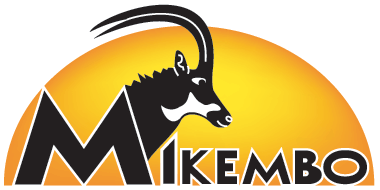  MIKEMBO ASBL  LUBUMBASHIConseil d’Administration MikemboRapport de Gestion 2010-2011En introduction, nous souhaitons nous excuser pour la non-tenue régulière des CA et des AG de Mikembo suite à une série d’évènements fortuits : maladie, accident, difficulté de réunir tous les Administrateurs…Nous prenons l’engagement de respecter dorénavant les statuts.EnseignementPoursuivant inlassablement ses efforts d’éducation des populations rurales, l’ASBL Mikembo, assistée par l’ASBL Mukini, couvre actuellement le fonctionnement de trois écoles primairesune à Kinsangwe	(330 enfants)une à Kienge		(350 enfants)une à Katumba	(220 enfants)A partir de l’année scolaire 2011-2012, elle s’implique par ailleurs dans l’éducation de niveau secondaire (voir § 1.2.3).école de kinsangwe. GénéralitesConstruite en 2007 par NBLIA, entreprise du Groupe Forrest et payée par l’Administrateur Délégué de Mikembo, cette école est située à 32 km au Nord-Est de la ville de Lubumbashi sur la Route vers Kasenga ; elle permet de prodiguer un enseignement gratuit et de qualité à plus de 300 enfants de la région.Cette école est gérée directement par l’ASBL (Magali).Outre les six classes primaires conventionnelles, l’équipe en charge de l’école dispense des cours d’anglais et des cours d’environnement.Une section maternelle fonctionne depuis 2008.En 2009, deux nouvelles salles ont été construites ; les élèves sortis de 6ème primaire ont l’opportunité de s’initier à l’informatique ainsi qu’à la couture.Nous pouvons dire, sans prétention, que l’année scolaire 2010-2011 aura été pleine de succès, la preuve en est que, comme les années précédentes, les élèves de sixième ont tous réussi leur examen d’Etat.Que soient ici remerciés toute l’équipe pédagogique ainsi que nos sponsors qui ont permis à tous ces enfants d’étudier et d’être équipés gratuitement en uniformes et matériel scolaire, de suivre leurs cours régulièrement (pas de grèves, pourtant courantes dans le secteur) et de préparer leur avenir sur les meilleures bases possibles.Chaque élève reçoit par ailleurs quotidiennement un bol de bouillie de maïs, sucre et soja, ce qui permet de lutter contre la malnutrition et les carences en protéines.Pour l’année scolaire 2011-2012, nous avons démarré avec un effectif inscrit en primaire de 300 élèves  auxquels il faut ajouter 30 poupons en gardienne ! description de l'école.L’école de Kinsangwe comporte :6 classes de niveau primaire (double vacation pour certaines classes)1 classe maternelle1 bureau pour le Directeur1 bibliothèque1 bloc de sanitairesune grande classe équipée de neuf machines à coudre (manuelles et à pédale)une grande classe équipée de dix ordinateurs alimentés par un groupe diesel de 7,5 KVAdeux habitations pour les enseignants, à proximité de l’école (nécessité d’une présence permanente pour des raisons de sécurité)une installation de panneaux solaires pour alimenter l’école en électricité de baseun puits d’eau potable, équipé d’une pompe manuelleun terrain de footballun puits de 35m équipé d’une pompe électrique, alimentée par panneaux solaires.Cette installation permet à l’école et ses annexes d’être alimentée en eau potable, d’avoir son potager et de participer activement au projet initié par l’ASBL « Biodiversité au Katanga » (BAK) en collaboration avec les Universités de Bruxelles, de Gembloux et de Lubumbashi ; ce projet consiste à jeter les bases d’une pépinière d’arbres indigènes destinés à reboiser progressivement certaines zones totalement déboisées. activités nouvelles pour l’année scolaire 2011-2012.Les cours d’alphabétisation, surtout pour les femmes des environs, ont démarré, mais sans grand succès.Notre agronome est fort impliqué dans le développement du projet scientifique « pépinière » ainsi que dans la supervision de l’opération de soutien aux agriculteurs locaux ; l’objectif est de supporter l’exploitation de 250 ha de maïs (pour 70 ha en 2009-2010). Ceci demande une forte implication en termes de formation, d’initiation à des méthodes plus rentables et de supervision … quelque part ceci représente une formation en agronomie !Le résultat de cette opération pour l’exercice 2010-2011 s’élève à 22.000 USD.Afin d’offrir aux meilleurs finalistes de 6ème primaire la possibilité de parfaire leur formation, il a été décidé, à partir de cet exercice 2011-2012, d’inscrire les cinq meilleurs élèves finalistes dans des écoles secondaires et techniques à Lubumbashi.Rattrapant le retard des années antérieures, 23 élèves sont ainsi inscrits cette année4 à l’Institut Technique Salama [sections organisées(A2) : Mécanique Générale, Mécanique Auto, Machines outils, Electricité, Electronique et Imprimerie],12 au Lycée Tshondo [sections organisées(D6) : Pédagogie générale, Littéraire, Scientifiques],7 à la Cité des jeunes [sections organisées(A3) : Menuiserie ébénisterie, Soudure et Mécanique Auto].L’ASBL supporte les frais d’inscription, le minerval, la pension et le transport entre le Sanctuaire et les différentes écoles.Le budget de cette opération est estimé à ± 30.000 USD pour l’année scolaire 2011-2012.ECOLE DE katumba.Le village, bien que peu éloigné de Lubumbashi (67 km par la route), se trouve au bout du monde et à des lieux de la « civilisation ».L’école a été inaugurée le 12/10/2010, en présence de son Excellence Madame la Ministre de l’Enseignement du Gouvernement Provincial du Katanga et du Gouverneur « Afrique » du Rotary Club, Madame Marie Marceline ENGANALIM.Le coût de l’investissement s’est élevé à 47.115 USD, incluant bâtiments, bancs, tables, armoires et chaises. La construction a été réalisée par NBLIA, en matériaux durables : briques cuites, moellons, ciment, charpente métalliques, bacs autoportants. Il en est de même pour l’équipement : bancs, tables, armoires, portes et fenêtres entièrement métalliques. Le Rotary Club Etoile de Lubumbashi a participé aux coûts de construction à concurrence de 9.250 USD, soit 20% du coût total de l’investissement, le solde ayant été pris en charge par l’ASBL Mikembo.L’école primaire de Katumba3 classes équipées de bancs et de tableaux1 bureau de direction1 bloc de sanitairesest située à 35 km de Kinsangwe dont 18 km de « piste africaine » et permet à 220 élèves d’étudier dignement selon un système de double vacation.Le corps professoral est constitué de six enseignants et d’un Directeur.La gestion de cette école a été confiée à une congrégation « l’Eglise du Christ au Congo », la même que celle qui gère l’école de Kienge. L’ASBL intervient financièrement pour apporter un complément de salaires aux enseignants rémunérés par le circuit officiel, et pour couvrir les frais administratifs.ECOLE DE kIENGE.Située à 180 km de Lubumbashi sur la route de Lukafu, cette école a été construite gratuitement en 2004 par l’Entreprise Générale Malta Forrest (EGMF), l’équipement ayant été fourni par l’ASBL Mikembo.A l’instar de l’école de Katumba, l’école de Kienge est gérée par l’Eglise du Christ au Congo. L’intervention de l’ASBL se limite à une assistance aux enseignants de 2.500 USD/an et à la couverture des frais scolaires à concurrence de 2.500 USD/an.L’école primaire de Kienge abrite près de 350 élèves et fonctionne en double vacation avec un Directeur et six enseignants.Autres activitésEAU POTABLEPoursuite installation puits manuels dont 28 financés par le Rotary Liège-Sud.Installation à Katumba d’une machine à potabiliser l’eau offerte par Sotrad.Installation à l’école de Kinsangwe d’un puits de 35 m équipé d’une pompe électrique alimentée par panneau solaire.Agriculture     Poursuite assistance aux paysans par fourniture de semences et d’intrants.SUPPORT A LA RECHERCHE SCIENTIFIQUEPoursuite « projet Lejoly »Appui à BAK pour l’installation d’une pépinière d’arbres indigènesSupport technique et mise à disposition du site du Sanctuaire pour les travaux pratiques du DEA organisé par BAK.Support à certaines publications scientifiques dont le livre sur les oiseaux du Katanga.Etats financiers (Détail en annexe)Résultat d’exploitation       2010               37.226  USD                                          2011              17.671   USDDisponible fin                    2011             135.221  USDFonds propres fin               2011            176.704  USDProjets et orientationsIl est proposé que l’ASBL :poursuive ses activités actuelles, décrites dans le rapport de gestionorganise une soirée culturelle fin mars 2012 (fait) pour se présenter au public lushois et récolter des fondsinstalle un puits équipé d’une pompe électrique alimentée par panneau solaire dans le village de « Petro », lieu de l’accident de notre Administrateur Délégué, en remerciement du soutien apporté à cette occasion.Etat des RésultatsEtat des RésultatsEtat des RésultatsEn USDRéalitésRéalitésRéalitésRéalités20082009201020111.RecettesRecettesRecettes181.763136.309173.386157.701Vente maïsVente maïs43.76937.00737.71424.875CotisationsCotisations4.0004.0004.0003.500Dons et libéralitésDons et libéralités132.45895.294131.342129.292Produits et Profits diversProduits et Profits divers1.5367330342.DépensesDépensesDépenses92.362114.324136.160140.030Main d'œuvreMain d'œuvre13.51521.72839.84040.312Achats de fonctionnementAchats de fonctionnement69.84186.16179.81283.504Prestations externesPrestations externes8.1962.9193.9003.889Taxes et frais financiersTaxes et frais financiers1448486.1995.916AmortissementsAmortissements6672.6696.4096.4093.Variation stocksVariation stocksVariation stocks-21.0004.Résultat d'exploitationRésultat d'exploitationRésultat d'exploitation68.40121.98537.22617.671Résultat hors exploitationRésultat hors exploitation-2.750-7435.Résultat à reporterRésultat à reporterRésultat à reporter68.40119.23536.48317.671TrésorerieTrésorerieEn USDRéalitésRéalitésRéalitésRéalités2008200920102011EncaissementsEncaissementsEncaissements204.079118.343202.948170.040Vente maïsVente maïs20.82112.00067.77637.714CotisationsCotisations3.7503.7503.5003.000Dons et libéralitésDons et libéralités178.558102.586131.342129.292Produits et Profits diversProduits et Profits divers950733034DécaissementsDécaissementsDécaissements137.796128.947130.494133.621Main d'œuvreMain d'œuvre13.51521.72839.84040.312Achats de fonctionnementAchats de fonctionnement115.941103.45379.81283.504Prestations externesPrestations externes8.1962.9193.9003.889Taxes et frais financiersTaxes et frais financiers1448486.1995.916Différence de ChangeDifférence de Change743Comptes de BilanComptes de BilanComptes de Bilan32.820-51.347-20.587-4.700InvestissementsInvestissements-466-18.700Prêts - EmpruntsPrêts - EmpruntsFinancementFinancement33.285-51.347-1.887-4.700Variation de disponibleVariation de disponibleVariation de disponible99.103-61.95151.86731.719Disponible finDisponible finDisponible fin113.58651.635103.502135.221Banque USD Banque USD 70.68116.59934.439103.771Banque EURBanque EUR6.27915.55118.68617.812Caisse USDCaisse USD21.8235.30817.020978Caisse EURCaisse EURCaisse CDFCaisse CDF4.794555Raw BanqueRaw Banque14.80314.17728.56312.105Trésorerie  -  annexeTrésorerie  -  annexeTrésorerie  -  annexeUSDRemarques   1.COTISATIONSCOTISATIONS3.000AdministrateursAdministrateursANASTASSIOU Michel250FORREST George Arthur250SANGAMAY Simon250Membres effectifsMembres effectifsANASTASSIOU Magali250ANASTASSIOU Sylvie250ANASTASSIOU Vanessa250David250DE BROUWER Olivier250DEGREEF Chantal250EL CHAER Sousou250GARCAO Frédéric250SOCQUET Françoise250  2.Dons et libéralitésDons et libéralités129.292  3.FinancementFinancement-4.700Prêt MA 9.300Caisse USDRemboursement MA-14.000AXA Bank USDBILANACTIFEn USD31-déc-0831-déc-0931-déc-1031-déc-11Valeurs immobiliséesValeurs immobiliséesValeurs immobilisées21TerrainsTerrains22Autres immobilisations corporellesAutres immobilisations corporelles35.489 45.48964.18964.18928AmortissementsAmortissements-32.557 -35.226-41.635-48.045Valeurs après amortissemntsValeurs après amortissemnts2.932 10.26322.55416.14423Immobilisations en coursImmobilisations en coursTotal val. immobiliséesTotal val. immobilisées2.932 10.26322.55416.144Valeurs d'exploitationValeurs d'exploitationValeurs d'exploitation30CantineCantine31Engrais et semencesEngrais et semences35Produits des champsProduits des champsTotal val. d'exploitationTotal val. d'exploitationValeurs réalisablesValeurs réalisablesValeurs réalisables46débiteurs administrateursdébiteurs administrateurs1.750 2507501.25046débiteurs diversdébiteurs divers43.769 67.77637.71424.875Total val. RéalisablesTotal val. Réalisables45.519 68.02638.46426.125Valeurs disponiblesValeurs disponiblesValeurs disponibles5656Banques 91.763 46.32781.688133.6885757Caisses 21.823 5.30821.8141.533Total val. disponibles113.586 51.635103.502135.221TOTAL ACTIF162.037 129.924164.520177.490PASSIFPASSIFEn USDEn USD31-déc-0840.17840.54340.908Fonds propresFonds propresFonds propres10CapitalCapital12Report à nouveauReport à nouveau34.915 103.316122.551159.03413Résultat de la périodeRésultat de la période68.401 19.23536.48317.671Total Fonds propresTotal Fonds propres103.316 122.551159.034176.704Dettes à court termeDettes à court termeDettes à court terme46Créditeurs diversCréditeurs divers46Créditeurs Avance CotisationCréditeurs Avance Cotisation250 25025025050FinancementFinancement58.470 7.1235.23653656Banques - découvertsBanques - découverts56Virements internesVirements internesTotal Dettes à court termeTotal Dettes à court terme58.720 7.3735.486786TOTAL PASSIFTOTAL PASSIF162.036 129.924164.520177.490COMPTES  TIERSCOMPTES  TIERSUSDRemarques20102011Variation   1.CREDITEURSCREDITEURSFinancementFinancement-5.236-536-4.700Créditeurs CotisationCréditeurs Cotisation-250-2500TOTALTOTAL-5.486-786-4.700   2.DEBITEURSDEBITEURSCotisationsCotisationsJPK500750250Cotisation non verséeFrance Claude250500250Cotisation non verséeS/TOTAL7501.250500Ventes maïsVentes maïsAgrifood37.71424.87512.839S/TOTAL37.71424.87512.839TOTALTOTAL38.46426.12513.339